Witam wszystkie Słoneczka oraz Rodziców Przygotowałam materiały na cały tydzień od 01.06.2020r. do 05.06.2020r. Życzę zdrowia i owocnej pracy Pozdrawiam Iwona Burzyńska Temat kompleksowy: „Z końca świata, czy zza ściany, to przyjaciel nasz kochany”Poniedziałek 01.06.2020 „Dzień Dziecka”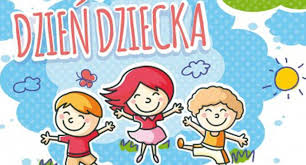 Kochane Słoneczka, Z okazji Dnia Dziecka,Życzę Wam:Snów kolorowych,Zabaw szalonych,Przygód wspaniałych,Przyjaciół oddanych,Góry słodkościI mnóstwa radości!Ciocia Iwonka „Wszystkie dzieci nasze są” – rozmowa na temat treści piosenki, nauka piosenki„Wszystkie dzieci nasze są”Ach, co za smutas leje łzy
Lalki w płacz, misiek zły
O już się śmieje, nosek mu drży
Deszczyk był a teraz wyschły łzy
Niebo rozjaśnia się samo
Mały uśmiech, jak tęcza
Już dobrze, mamo!Ref. Wszystkie dzieci nasze są
Kasia, Michael, Małgosia, John
Na serca dnie mają swój dom
Uchyl im serce jak drzwiWszystkie dzieci nasze są
Borys, Wojtek, Marysia, Tom
Niech małe sny spełnią się dziś
Wyśpiewaj marzenia, a świat
Będzie nasz!Choć nie rozumiem mowy twej
Czytam lęk, czytam śmiech
Nuty nie kłamią, zbuduj z nich klucz
Otwórz nim nieśmiałość naszych słów
Ważny jest serca alfabet
Ciepły uśmiech, jak słownik
Jesteśmy razem!Ref. Wszystkie dzieci nasze są
Kasia, Michael, Małgosia, John
Na serca dnie mają swój dom
Uchyl im serce jak drzwiNie jesteś sam
Nasza piosenka ciągnie za rękaw… https://youtu.be/d_vuxQ-9iVQWtorek 02.06.2020 „Lubimy się bawić”• „Co lubią dzieci?” – praca plastyczna wykonana techniką kolażu. Rodzic zachęca dziecko do stworzenia wspólnego kolażu pt . Co lubią dzieci? Wspólnie wyszukują w czasopismach, gazetach, starych zdjęciach obrazki, które mogą odpowiadać na powyższe pytanie, i wydzierają je. Dodatkowo można zachować papierek po ulubionym cukierku i także dołączyć do pracy plastycznej. Elementy kolażu przyklejają na dużym arkuszu szarego papieru. Zawieszają pracę w widocznym miejscu i dziecko może opowiedzieć w kilku zdaniach: Co lubią dzieci?Wierszyki - masażykiDrzewom we włosy dmucha wiatr, [dziecko jest odwrócone do nas plecami, dmuchamy w jego włosy]
A deszczyk kropi: kap, kap, kap. [leciutko stukamy po plecach dziecka]
Krople kapią równiuteńko, [głaszczemy je po włosach i ramionach]
Szepczą cicho: „mój maleńki, [wodzimy opuszkami po plecach dziecka]
Śpij już, śpij, śpij, już śpij, już śpij…”• „Wszystkie dzieci nasze są” – utrwalenie piosenkiŚroda 03.06.2020 „Ulubione zabawki”• „Magiczne pudełka” – zabawa naśladowcza . Dzieci stoją w dowolnym miejscu w domu lub na dworze. Na dźwięk muzyki dzieci klękają, opierając głowy o podłogę – zamieniają się w magiczne pudełka . Rodzic mówi: Z tych magicznych pudełek wychodzą… np . misie, lalki, samochody . Zadaniem dzieci jest naśladowanie ruchem wymienionych przez rodzica zabawek . Potem dzieci znowu stają w dowolnym miejscu . I ponownie dźwięk muzyki jest sygnałem do przyjęcia pozycji magicznego pudełka .• „Magiczny worek” – zabawa dydaktyczna . Dzieci siedzą na dywanie . Na środku stoi worek napełniony znanymi dzieciom zabawkami z domu . Rodzic: Urządzimy zgadywanki . W worku są zabawki, będziecie musieli odgadnąć, jakie. Ale uwaga! Waszym przewodnikiem będą tylko dłonie, bo oczy zasłonię chustą. Musicie rozpoznać zabawkę, dotykając ją dłońmi. Rodzic kieruje przebiegiem zabawy, pomaga dzieciom . Jeśli nie mogą odgadnąć nazwy przedmiotu, może go opisywać.• „Roboty” – zabawa ruchowa naprężająco-rozluźniająca . Dzieci odpowiednimi ruchami naśladują roboty, napinając mięśnie nóg, rąk, pleców . Chodzą po mieszkaniu wolnym krokiem w różnych kierunkach . Na sygnał rodzica dzieci rozluźniają mięśnie i powoli kładą się na podłodze (roboty się popsuły) . Po chwili rodzic, bądź rodzeństwo – konstruktor „naprawia roboty” . Dotykiem przywraca „robotom” działanie . Każde dotknięte dziecko wstaje . Zabawę powtarzamy. • „Wszystkie dzieci nasze są” – utrwalenie piosenkiCzwartek 04.06.2020 „Przyjaciele”• „Dwaj przyjaciele” – wysłuchanie opowiadania H . Bechlerowej będącego punktem wyjścia do rozmowy o przyjaźni . „Dwaj przyjaciele” Kaczorek Kwak bardzo chciał mieć przyjaciela. – A jaki ma być ten twój przyjaciel? – pyta ciekawie kogucik Filon. – Wierny. To musi być najwierniejszy przyjaciel. – Nie wiem, co to znaczy „wierny”, wytłumacz mi – prosił Filon. – Wierny, to znaczy, że jak mnie napadnie wilk, to przyjaciel mnie obroni. – A jeżeli jego napadnie wilk albo inny zwierz? – To ja go wtedy obronię. Kogucik zamyślił się. – To ja będę twoim przyjacielem, chcesz? – Chcę. I nie opuścisz mnie nigdy? – Nigdy! A jeżeli znajdę smacznego robaczka w wodzie, to ci dam. – A ja gdy znajdę ziarenko w ziemi lepsze od innych, to na pewno będzie dla ciebie. Wzięli się pod skrzydła i wszędzie chodzili razem. Cokolwiek kogucik powiedział, kaczorek mu zaraz przytakiwał: – Tak, tak, tak! – Nigdy się nie rozłączymy? – pytał Filon. – Nigdy! – odpowiadał kaczorek. – Nigdy! – powtarzał kogucik. Jednego ranka, trzymając się pod skrzydełka, opowiadali sobie rożne ciekawe historie. A tu wyrwał się z budy Fik. Zaszczekał, zawarczał i goni przyjaciół, aż biało na drodze od kurzu! Pędził ich drogą, pędził ich łąką, aż nad staw. Kwak pierwszy zobaczył wodę. – Ratujmy się – krzyknął i chlup! do wody. A kogucik? Kogucik pływać nie umiał. Dopadł go Fik, potarmosił mu skrzydła, nastraszył szczekaniem i wrócił do budy. Kwak już wyszedł z wody i otrzepał pióra. – Ach, kaczorku kochany, przed wilkiem miałeś mnie bronić – skarżył się kogucik. Zawstydził się Kwak. – Tak, tchórz jestem. Ale bo też ten Fik szalał tak, że zupełnie głowę straciłem! Ale na drugi raz będzie inaczej. Na drugi raz Fik wyglądał z budy, patrzył na kury i kurczaki i mruczał zły: – Kwacze to, gdacze, rozumu za grosz nie ma! Przepędzę! A właśnie Kwak i Filon przechadzali się w wielkiej przyjaźni. Puścił się za nimi Fik. Kurz się wzbił do góry, frunęło do góry kogucie pióro, kaczorek trzepotał skrzydłami i uciekał. Ale na krótkich nóżkach niedaleko uciekł. Kogucik dopadł płotu. – Ratujmy się! – krzyknął i już był na płocie. Z płotu skoczył na dach szopy. Tu Fik go nigdy nie doścignie. A Kaczorek? Kaczorek nie umiał fruwać na płot. Zapędził go Fik aż w pokrzywy, nastraszył i wrócił zziajany do budy. Kogucik sfrunął z dachu. Kaczorek pokiwał głową. – Przed wilkiem miałeś mnie ratować, a tymczasem… – Ach, bo ten Fik takie szalone psisko! Tyle hałasu narobił, aż straciłem głowę! Ale na drugi raz… Na drugi raz może Kwak nie ucieknie do wody, może Kogucik nie frunie na dach. Helena BechlerowaPo wysłuchaniu opowiadania dzieci z pomocą rodzica oceniają zachowanie przyjaciół i próbują odpowiedzieć na pytanie: Czym jest przyjaźń? Po krótkim namyśle dzieci mogą wymienić różne znane bajkowe postacie, które przyjaźnią się ze sobą. • „Taniec z zabawkowym przyjacielem” – pląsy przy muzyce tanecznej z ulubionym misiem, lalką . Rodzic prosi, by dziecko przywitało się z pluszowym przyjacielem, przedstawiło się i zaprosiło go do tańca . • „Masażyk przyjaciela” – zabawa relaksacyjna . Po wyczerpującym tańcu każde dziecko kładzie swojego misia/lalkę na podłodze i wykonuje mu masażyk . Rodzic mówi, którą część ciała masujemy przyjacielowi i zwraca uwagę na delikatny dotyk . Zabawie towarzyszy muzyka relaksacyjna .https://youtu.be/JLsomqe8un4• „Wszystkie dzieci nasze są” – utrwalenie piosenkiPiątek 05.06.2020 „Kuchnia malucha”• „Co by tu zjeść?” – przegląd dań z kuchni całego świata, praca z materiałem źródłowym . Rodzic przygotowuje książki kucharskie lub czasopisma kulinarne z obrazkami potraw z różnych stron świata . Jednocześnie prosi, by dziecko je obejrzało i znalazło ilustracje takich potraw, które według niego mogłyby mu smakować . Po wykonaniu zadania dziecko prezentuje wybrane danie (pokazuje i wyjaśnia, dlaczego je wybrało), a rodzic odczytuje z książki jego nazwę i wyjaśnia pokrótce sposób przygotowania . Można wspólnie z dzieckiem przygotować wybrane danie. „Włoska pizza” – praca plastycznaPomalowanie talerzyka papierowego żółtą farbą a następnie ulepienie z plasteliny ulubionych dodatków do pizzy i przyklejenie ich na wyschnięty już talerz. „Miniwystęp” – prezentacja piosenki „Wszystkie dzieci nasze są”